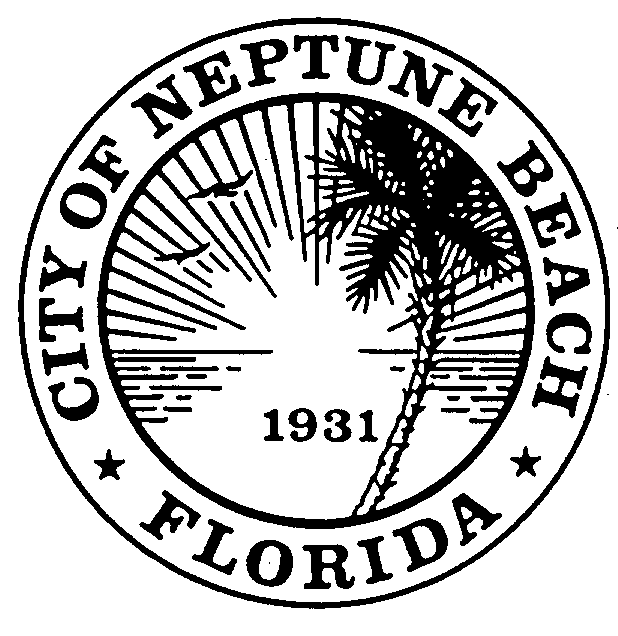 MINUTESCOMMUNITY DEVELOPMENT BOARDFebruary 10, 2021, 2020 AT 6:00 P.M.COUNCIL CHAMBERS 116 FIRST STREETNEPTUNE BEACH,  32266MINUTESCOMMUNITY DEVELOPMENT BOARDFebruary 10, 2021, 2020 AT 6:00 P.M.COUNCIL CHAMBERS 116 FIRST STREETNEPTUNE BEACH,  32266MINUTESCOMMUNITY DEVELOPMENT BOARDFebruary 10, 2021, 2020 AT 6:00 P.M.COUNCIL CHAMBERS 116 FIRST STREETNEPTUNE BEACH,  32266MINUTESCOMMUNITY DEVELOPMENT BOARDFebruary 10, 2021, 2020 AT 6:00 P.M.COUNCIL CHAMBERS 116 FIRST STREETNEPTUNE BEACH,  32266MINUTESCOMMUNITY DEVELOPMENT BOARDFebruary 10, 2021, 2020 AT 6:00 P.M.COUNCIL CHAMBERS 116 FIRST STREETNEPTUNE BEACH,  32266Pursuant to proper notice a public hearing of the Community Development Board for the City of Neptune Beach was held on February 10, 2021 at 6:00 p.m. in the Council Chambers.Pursuant to proper notice a public hearing of the Community Development Board for the City of Neptune Beach was held on February 10, 2021 at 6:00 p.m. in the Council Chambers.Pursuant to proper notice a public hearing of the Community Development Board for the City of Neptune Beach was held on February 10, 2021 at 6:00 p.m. in the Council Chambers.Pursuant to proper notice a public hearing of the Community Development Board for the City of Neptune Beach was held on February 10, 2021 at 6:00 p.m. in the Council Chambers.Pursuant to proper notice a public hearing of the Community Development Board for the City of Neptune Beach was held on February 10, 2021 at 6:00 p.m. in the Council Chambers.AttendanceAttendanceAttendanceAttendanceAttendanceBoard members were in attendance: Christopher Goodin, Chair Aaron Evens, MemberCharley Miller, MemberW. Jeremy Randolph, MemberBob Frosio, MemberNia Livingston, MemberJonathan Raitti, Alternate MemberMr. Jafee attended the meeting via the internet.Board members were in attendance: Christopher Goodin, Chair Aaron Evens, MemberCharley Miller, MemberW. Jeremy Randolph, MemberBob Frosio, MemberNia Livingston, MemberJonathan Raitti, Alternate MemberMr. Jafee attended the meeting via the internet.Board members were in attendance: Christopher Goodin, Chair Aaron Evens, MemberCharley Miller, MemberW. Jeremy Randolph, MemberBob Frosio, MemberNia Livingston, MemberJonathan Raitti, Alternate MemberMr. Jafee attended the meeting via the internet.Board members were in attendance: Christopher Goodin, Chair Aaron Evens, MemberCharley Miller, MemberW. Jeremy Randolph, MemberBob Frosio, MemberNia Livingston, MemberJonathan Raitti, Alternate MemberMr. Jafee attended the meeting via the internet.Board members were in attendance: Christopher Goodin, Chair Aaron Evens, MemberCharley Miller, MemberW. Jeremy Randolph, MemberBob Frosio, MemberNia Livingston, MemberJonathan Raitti, Alternate MemberMr. Jafee attended the meeting via the internet.The following staff members were present:The following staff members were present:The following staff members were present:The following staff members were present:The following staff members were present:Zachary Roth, City AttorneyKristina Wright, Community Development DirectorPiper Turner, Code Compliance SupervisorZachary Roth, City AttorneyKristina Wright, Community Development DirectorPiper Turner, Code Compliance SupervisorZachary Roth, City AttorneyKristina Wright, Community Development DirectorPiper Turner, Code Compliance SupervisorZachary Roth, City AttorneyKristina Wright, Community Development DirectorPiper Turner, Code Compliance SupervisorCall to Order/Roll CallCall to Order/Roll CallCall to Order/Roll CallCall to Order/Roll CallCall to Order/Roll CallChair Goodin called the meeting to order at 6:00 p.m. Chair Goodin called the meeting to order at 6:00 p.m. Chair Goodin called the meeting to order at 6:00 p.m. Chair Goodin called the meeting to order at 6:00 p.m. Chair Goodin called the meeting to order at 6:00 p.m. Disclosure of ex-parte communicationsDisclosure of ex-parte communicationsDisclosure of ex-parte communicationsDisclosure of ex-parte communicationsDisclosure of ex-parte communicationsEveryone had received emails for the property owner at 809 Davis St and everyone except for Chairperson Goodin had spoken to the property owner. Everyone had received emails for the property owner at 809 Davis St and everyone except for Chairperson Goodin had spoken to the property owner. Everyone had received emails for the property owner at 809 Davis St and everyone except for Chairperson Goodin had spoken to the property owner. Everyone had received emails for the property owner at 809 Davis St and everyone except for Chairperson Goodin had spoken to the property owner. Everyone had received emails for the property owner at 809 Davis St and everyone except for Chairperson Goodin had spoken to the property owner. Swearing InSwearing InSwearing InSwearing InSwearing InThe City Attorney asked everyone appearing before the board to raise their hand to be sworn in and to state they have been sworn prior to presenting. The City Attorney asked everyone appearing before the board to raise their hand to be sworn in and to state they have been sworn prior to presenting. The City Attorney asked everyone appearing before the board to raise their hand to be sworn in and to state they have been sworn prior to presenting. The City Attorney asked everyone appearing before the board to raise their hand to be sworn in and to state they have been sworn prior to presenting. The City Attorney asked everyone appearing before the board to raise their hand to be sworn in and to state they have been sworn prior to presenting. V21-01 Variance Application for Farino234 Windswept CircleV21-01 Variance Application for Farino234 Windswept CircleV21-01 Variance Application for Farino234 Windswept CircleV21-01 Variance Application for Farino234 Windswept CircleV21-01 Variance Application for Farino234 Windswept CircleV21-01 Application for variance as outlined in Chapter 27 Article III Division 8 of the Unified Land Development Code of Neptune Beach for Richard Farino for the property known as 234 Windswept Circle (RE#178077-5012). The request is to vary section 27-238(4) Maximum Lot coverage for the construction of a Florida Room.V21-01 Application for variance as outlined in Chapter 27 Article III Division 8 of the Unified Land Development Code of Neptune Beach for Richard Farino for the property known as 234 Windswept Circle (RE#178077-5012). The request is to vary section 27-238(4) Maximum Lot coverage for the construction of a Florida Room.V21-01 Application for variance as outlined in Chapter 27 Article III Division 8 of the Unified Land Development Code of Neptune Beach for Richard Farino for the property known as 234 Windswept Circle (RE#178077-5012). The request is to vary section 27-238(4) Maximum Lot coverage for the construction of a Florida Room.V21-01 Application for variance as outlined in Chapter 27 Article III Division 8 of the Unified Land Development Code of Neptune Beach for Richard Farino for the property known as 234 Windswept Circle (RE#178077-5012). The request is to vary section 27-238(4) Maximum Lot coverage for the construction of a Florida Room.V21-01 Application for variance as outlined in Chapter 27 Article III Division 8 of the Unified Land Development Code of Neptune Beach for Richard Farino for the property known as 234 Windswept Circle (RE#178077-5012). The request is to vary section 27-238(4) Maximum Lot coverage for the construction of a Florida Room.Kristina Wright, Community Development Director, stated that application V21-01 for 234 Windswept Circle is a request for a variance that seeks relief from Section 27-238(4) maximum lot coverage to construct a Florida Room. The applicant is requesting to enclose 173.36 sf. of the existing 196 sf. existing concrete pad with a solid roof screen enclosure to create an attached Florida Room. The amount of lot coverage allowed by Code within the R-4 Zoning District is 50% lot coverage. The property currently has 67% of lot coverage. The request is not for additional coverage, but rather permission to enclose the existing concrete pad. The lot area is 4,698.53 sf.With the impervious surface area being 3,146.47 sf. or 67% lot coverage. With the proposed addition of  173.36 sf. of coverage of the existing 196 sf. concrete pad is already included in the existing lot coverage of 67%.Kristina Wright, Community Development Director, stated that application V21-01 for 234 Windswept Circle is a request for a variance that seeks relief from Section 27-238(4) maximum lot coverage to construct a Florida Room. The applicant is requesting to enclose 173.36 sf. of the existing 196 sf. existing concrete pad with a solid roof screen enclosure to create an attached Florida Room. The amount of lot coverage allowed by Code within the R-4 Zoning District is 50% lot coverage. The property currently has 67% of lot coverage. The request is not for additional coverage, but rather permission to enclose the existing concrete pad. The lot area is 4,698.53 sf.With the impervious surface area being 3,146.47 sf. or 67% lot coverage. With the proposed addition of  173.36 sf. of coverage of the existing 196 sf. concrete pad is already included in the existing lot coverage of 67%.Kristina Wright, Community Development Director, stated that application V21-01 for 234 Windswept Circle is a request for a variance that seeks relief from Section 27-238(4) maximum lot coverage to construct a Florida Room. The applicant is requesting to enclose 173.36 sf. of the existing 196 sf. existing concrete pad with a solid roof screen enclosure to create an attached Florida Room. The amount of lot coverage allowed by Code within the R-4 Zoning District is 50% lot coverage. The property currently has 67% of lot coverage. The request is not for additional coverage, but rather permission to enclose the existing concrete pad. The lot area is 4,698.53 sf.With the impervious surface area being 3,146.47 sf. or 67% lot coverage. With the proposed addition of  173.36 sf. of coverage of the existing 196 sf. concrete pad is already included in the existing lot coverage of 67%.Kristina Wright, Community Development Director, stated that application V21-01 for 234 Windswept Circle is a request for a variance that seeks relief from Section 27-238(4) maximum lot coverage to construct a Florida Room. The applicant is requesting to enclose 173.36 sf. of the existing 196 sf. existing concrete pad with a solid roof screen enclosure to create an attached Florida Room. The amount of lot coverage allowed by Code within the R-4 Zoning District is 50% lot coverage. The property currently has 67% of lot coverage. The request is not for additional coverage, but rather permission to enclose the existing concrete pad. The lot area is 4,698.53 sf.With the impervious surface area being 3,146.47 sf. or 67% lot coverage. With the proposed addition of  173.36 sf. of coverage of the existing 196 sf. concrete pad is already included in the existing lot coverage of 67%.Kristina Wright, Community Development Director, stated that application V21-01 for 234 Windswept Circle is a request for a variance that seeks relief from Section 27-238(4) maximum lot coverage to construct a Florida Room. The applicant is requesting to enclose 173.36 sf. of the existing 196 sf. existing concrete pad with a solid roof screen enclosure to create an attached Florida Room. The amount of lot coverage allowed by Code within the R-4 Zoning District is 50% lot coverage. The property currently has 67% of lot coverage. The request is not for additional coverage, but rather permission to enclose the existing concrete pad. The lot area is 4,698.53 sf.With the impervious surface area being 3,146.47 sf. or 67% lot coverage. With the proposed addition of  173.36 sf. of coverage of the existing 196 sf. concrete pad is already included in the existing lot coverage of 67%.Section 27-147 Required Findings Needed to Issue a Variance:How does the property have unique and peculiar circumstances, which create an exceptional and unique hardship? Unique hardship shall be unique to the parcel and not shared by other property owners). The hardship cannot be created by or be the result of the property owner’s own action. This request has not been created by the property owner since the concrete pad already exists from an enclosure previously taken down. The applicant plans to reuse the existing concrete, which is in the size and shape of what they would like to build. Section 27-147 Required Findings Needed to Issue a Variance:How does the property have unique and peculiar circumstances, which create an exceptional and unique hardship? Unique hardship shall be unique to the parcel and not shared by other property owners). The hardship cannot be created by or be the result of the property owner’s own action. This request has not been created by the property owner since the concrete pad already exists from an enclosure previously taken down. The applicant plans to reuse the existing concrete, which is in the size and shape of what they would like to build. Section 27-147 Required Findings Needed to Issue a Variance:How does the property have unique and peculiar circumstances, which create an exceptional and unique hardship? Unique hardship shall be unique to the parcel and not shared by other property owners). The hardship cannot be created by or be the result of the property owner’s own action. This request has not been created by the property owner since the concrete pad already exists from an enclosure previously taken down. The applicant plans to reuse the existing concrete, which is in the size and shape of what they would like to build. Section 27-147 Required Findings Needed to Issue a Variance:How does the property have unique and peculiar circumstances, which create an exceptional and unique hardship? Unique hardship shall be unique to the parcel and not shared by other property owners). The hardship cannot be created by or be the result of the property owner’s own action. This request has not been created by the property owner since the concrete pad already exists from an enclosure previously taken down. The applicant plans to reuse the existing concrete, which is in the size and shape of what they would like to build. Section 27-147 Required Findings Needed to Issue a Variance:How does the property have unique and peculiar circumstances, which create an exceptional and unique hardship? Unique hardship shall be unique to the parcel and not shared by other property owners). The hardship cannot be created by or be the result of the property owner’s own action. This request has not been created by the property owner since the concrete pad already exists from an enclosure previously taken down. The applicant plans to reuse the existing concrete, which is in the size and shape of what they would like to build. How is the proposed variance the minimum necessary to allow reasonable use of the property? The proposed variance is the minimum necessary to allow reasonable use of the property since the foundation required to properly support the enclosure is already in place. The reuse of the existing concrete is the minimum request necessary to support the intended use of the property. Indicate how the proposed variance will not adversely affect adjacent or nearby properties or the public in general.The proposed variance will not adversely affect adjacent or nearby properties or the public in general since there was an enclosure of the same size for many years. How is the proposed variance the minimum necessary to allow reasonable use of the property? The proposed variance is the minimum necessary to allow reasonable use of the property since the foundation required to properly support the enclosure is already in place. The reuse of the existing concrete is the minimum request necessary to support the intended use of the property. Indicate how the proposed variance will not adversely affect adjacent or nearby properties or the public in general.The proposed variance will not adversely affect adjacent or nearby properties or the public in general since there was an enclosure of the same size for many years. How is the proposed variance the minimum necessary to allow reasonable use of the property? The proposed variance is the minimum necessary to allow reasonable use of the property since the foundation required to properly support the enclosure is already in place. The reuse of the existing concrete is the minimum request necessary to support the intended use of the property. Indicate how the proposed variance will not adversely affect adjacent or nearby properties or the public in general.The proposed variance will not adversely affect adjacent or nearby properties or the public in general since there was an enclosure of the same size for many years. How is the proposed variance the minimum necessary to allow reasonable use of the property? The proposed variance is the minimum necessary to allow reasonable use of the property since the foundation required to properly support the enclosure is already in place. The reuse of the existing concrete is the minimum request necessary to support the intended use of the property. Indicate how the proposed variance will not adversely affect adjacent or nearby properties or the public in general.The proposed variance will not adversely affect adjacent or nearby properties or the public in general since there was an enclosure of the same size for many years. How is the proposed variance the minimum necessary to allow reasonable use of the property? The proposed variance is the minimum necessary to allow reasonable use of the property since the foundation required to properly support the enclosure is already in place. The reuse of the existing concrete is the minimum request necessary to support the intended use of the property. Indicate how the proposed variance will not adversely affect adjacent or nearby properties or the public in general.The proposed variance will not adversely affect adjacent or nearby properties or the public in general since there was an enclosure of the same size for many years. Indicate how the proposed variance will not diminish property values nor alter the character of the area.The proposed variance will not diminish property values nor alter the character of the area since the property is located at the end of a cul-de-sac; therefore, it will be difficult for the neighbors to see the screen enclosure on Windswept Circle. Backdoor neighbors will be able to see it from their periphery; however, this will not adversely affect these properties. Indicate how the proposed variance will not diminish property values nor alter the character of the area.The proposed variance will not diminish property values nor alter the character of the area since the property is located at the end of a cul-de-sac; therefore, it will be difficult for the neighbors to see the screen enclosure on Windswept Circle. Backdoor neighbors will be able to see it from their periphery; however, this will not adversely affect these properties. Indicate how the proposed variance will not diminish property values nor alter the character of the area.The proposed variance will not diminish property values nor alter the character of the area since the property is located at the end of a cul-de-sac; therefore, it will be difficult for the neighbors to see the screen enclosure on Windswept Circle. Backdoor neighbors will be able to see it from their periphery; however, this will not adversely affect these properties. Indicate how the proposed variance will not diminish property values nor alter the character of the area.The proposed variance will not diminish property values nor alter the character of the area since the property is located at the end of a cul-de-sac; therefore, it will be difficult for the neighbors to see the screen enclosure on Windswept Circle. Backdoor neighbors will be able to see it from their periphery; however, this will not adversely affect these properties. Indicate how the proposed variance will not diminish property values nor alter the character of the area.The proposed variance will not diminish property values nor alter the character of the area since the property is located at the end of a cul-de-sac; therefore, it will be difficult for the neighbors to see the screen enclosure on Windswept Circle. Backdoor neighbors will be able to see it from their periphery; however, this will not adversely affect these properties. Explain how the proposed variance is in harmony with the general intent of the Unified Land Development Code. The proposed variance is in harmony with the general intent of the Unified Land Development Code. The concern to help control groundwater runoff will not be impacted as a result of this request due to the reuse of the existing concrete pad, which will not alter or exacerbate the existing conditions. Explain how the need for the proposed variance has not been created by you or the developer. The need for the proposed variance has not been created by the applicant since the applicant purchased their 30-year-old home in 2017 with these existing improvements in place.Indicate how granting of the proposed variance will not confer upon you any special privileges that is denied by the code to other lands, buildings, or structures in the same zoning district. The granting of the proposed variance will not confer upon the applicant any special privilege that is denied to others since it is a request to reuse an existing concrete pad, and the basis for the request is for lot coverage and as a result of this proposal the amount of lot coverage will not change.Explain how the proposed variance is in harmony with the general intent of the Unified Land Development Code. The proposed variance is in harmony with the general intent of the Unified Land Development Code. The concern to help control groundwater runoff will not be impacted as a result of this request due to the reuse of the existing concrete pad, which will not alter or exacerbate the existing conditions. Explain how the need for the proposed variance has not been created by you or the developer. The need for the proposed variance has not been created by the applicant since the applicant purchased their 30-year-old home in 2017 with these existing improvements in place.Indicate how granting of the proposed variance will not confer upon you any special privileges that is denied by the code to other lands, buildings, or structures in the same zoning district. The granting of the proposed variance will not confer upon the applicant any special privilege that is denied to others since it is a request to reuse an existing concrete pad, and the basis for the request is for lot coverage and as a result of this proposal the amount of lot coverage will not change.Explain how the proposed variance is in harmony with the general intent of the Unified Land Development Code. The proposed variance is in harmony with the general intent of the Unified Land Development Code. The concern to help control groundwater runoff will not be impacted as a result of this request due to the reuse of the existing concrete pad, which will not alter or exacerbate the existing conditions. Explain how the need for the proposed variance has not been created by you or the developer. The need for the proposed variance has not been created by the applicant since the applicant purchased their 30-year-old home in 2017 with these existing improvements in place.Indicate how granting of the proposed variance will not confer upon you any special privileges that is denied by the code to other lands, buildings, or structures in the same zoning district. The granting of the proposed variance will not confer upon the applicant any special privilege that is denied to others since it is a request to reuse an existing concrete pad, and the basis for the request is for lot coverage and as a result of this proposal the amount of lot coverage will not change.Explain how the proposed variance is in harmony with the general intent of the Unified Land Development Code. The proposed variance is in harmony with the general intent of the Unified Land Development Code. The concern to help control groundwater runoff will not be impacted as a result of this request due to the reuse of the existing concrete pad, which will not alter or exacerbate the existing conditions. Explain how the need for the proposed variance has not been created by you or the developer. The need for the proposed variance has not been created by the applicant since the applicant purchased their 30-year-old home in 2017 with these existing improvements in place.Indicate how granting of the proposed variance will not confer upon you any special privileges that is denied by the code to other lands, buildings, or structures in the same zoning district. The granting of the proposed variance will not confer upon the applicant any special privilege that is denied to others since it is a request to reuse an existing concrete pad, and the basis for the request is for lot coverage and as a result of this proposal the amount of lot coverage will not change.Explain how the proposed variance is in harmony with the general intent of the Unified Land Development Code. The proposed variance is in harmony with the general intent of the Unified Land Development Code. The concern to help control groundwater runoff will not be impacted as a result of this request due to the reuse of the existing concrete pad, which will not alter or exacerbate the existing conditions. Explain how the need for the proposed variance has not been created by you or the developer. The need for the proposed variance has not been created by the applicant since the applicant purchased their 30-year-old home in 2017 with these existing improvements in place.Indicate how granting of the proposed variance will not confer upon you any special privileges that is denied by the code to other lands, buildings, or structures in the same zoning district. The granting of the proposed variance will not confer upon the applicant any special privilege that is denied to others since it is a request to reuse an existing concrete pad, and the basis for the request is for lot coverage and as a result of this proposal the amount of lot coverage will not change.Chairperson Goodin opened the floor for public comments. There being no comments, the public hearing was closed.Chairperson Goodin opened the floor for public comments. There being no comments, the public hearing was closed.Chairperson Goodin opened the floor for public comments. There being no comments, the public hearing was closed.Chairperson Goodin opened the floor for public comments. There being no comments, the public hearing was closed.Chairperson Goodin opened the floor for public comments. There being no comments, the public hearing was closed.Chairperson Goodin opened the floor for public comments. There being no comments, the public hearing was closed.Chairperson Goodin opened the floor for public comments. There being no comments, the public hearing was closed.Board Discussion and questions for Staff: Board Discussion and questions for Staff: Board Discussion and questions for Staff: Board Discussion and questions for Staff: Board Discussion and questions for Staff: Board Discussion and questions for Staff: Board Discussion and questions for Staff: Board Discussion and questions for Staff: Board Discussion and questions for Staff: Board Discussion and questions for Staff: What is the required setback for the rear yard? What is the required setback for the rear yard? What is the required setback for the rear yard? What is the required setback for the rear yard? What is the required setback for the rear yard? What is the required setback for the rear yard? What is the required setback for the rear yard? What is the required setback for the rear yard? What is the required setback for the rear yard? What is the required setback for the rear yard? Ms. Wright explained the property is in the R-4 zoning district and that the front and back are flexible with either one being less than 15 feet. Ms. Wright explained the property is in the R-4 zoning district and that the front and back are flexible with either one being less than 15 feet. Ms. Wright explained the property is in the R-4 zoning district and that the front and back are flexible with either one being less than 15 feet. Ms. Wright explained the property is in the R-4 zoning district and that the front and back are flexible with either one being less than 15 feet. Ms. Wright explained the property is in the R-4 zoning district and that the front and back are flexible with either one being less than 15 feet. Ms. Wright explained the property is in the R-4 zoning district and that the front and back are flexible with either one being less than 15 feet. Ms. Wright explained the property is in the R-4 zoning district and that the front and back are flexible with either one being less than 15 feet. Ms. Wright explained the property is in the R-4 zoning district and that the front and back are flexible with either one being less than 15 feet. Made by Randolph, seconded by Evens.              Made by Randolph, seconded by Evens.              Made by Randolph, seconded by Evens.              Made by Randolph, seconded by Evens.              Made by Randolph, seconded by Evens.              Made by Randolph, seconded by Evens.              Made by Randolph, seconded by Evens.              Made by Randolph, seconded by Evens.              